2020-2021 A_©eQ‡ii evwl©K Kg©m¤úv`b Pzw³i cª_g ˆÎgvwmK (RyjvB/2020-‡m‡Þ¤^i/2020) cÖwZ‡e`bDc‡Rjvi bvgt evûej                                                                                      AÂ‡ji bvgt wm‡jU                                            ¯§viK bs 210 ,                                                                             ZvwiL t 01.06.2020 Lªxt                    m`q AeMwZ I cÖ‡qvRbxq e¨e¯’v MÖn‡bi wbwg‡Ë DccwiPvjK, K…wl m¤úªmviY Awa`ßi, Lvgvievox, nweMÄ eive‡i †ciY Kiv n‡jv|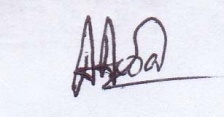                                                                                          Dc‡Rjv K…wl Awdmvi                                                                                                                                                                                         evûej,nweMÄ|‡KŠkjMZ D‡`¨k¨Kvh©µgKg©m¤úv`b myPKGKKjÿ¨gvÎv2020-211g ˆÎgvwmK AR©b †gvU AvR©b          1) dm‡ji Drcv`b I Drcv`bkxjZv e„w×KiY1.1) D™¢vweZ RvZ Ges cÖhyw³i m¤úªmviY1.1.1 cÖwkwÿZ K…lKmsL¨v (nvRv‡i)1.20.120.121) dm‡ji Drcv`b I Drcv`bkxjZv e„w×KiY1.1) D™¢vweZ RvZ Ges cÖhyw³i m¤úªmviY1.1.2 cÖwkwÿZ Kg©KZv©msL¨v32441) dm‡ji Drcv`b I Drcv`bkxjZv e„w×KiY1.1) D™¢vweZ RvZ Ges cÖhyw³i m¤úªmviY1.1.3. K RbwcÖq RvZ Øviv ¯’vwcZ cÖ`k©bxmsL¨v9823231) dm‡ji Drcv`b I Drcv`bkxjZv e„w×KiY1.1) D™¢vweZ RvZ Ges cÖhyw³i m¤úªmviY1.1.3. L bZzb D™¢vweZ RvZ Øviv ¯’vwcZ cÖ`k©bxmsL¨v4210101) dm‡ji Drcv`b I Drcv`bkxjZv e„w×KiY1.1) D™¢vweZ RvZ Ges cÖhyw³i m¤úªmviY1.1.4 m¤úªmvwiZ RvZ I cÖhyw³msL¨v11) dm‡ji Drcv`b I Drcv`bkxjZv e„w×KiY1.1) D™¢vweZ RvZ Ges cÖhyw³i m¤úªmviY1.1.5 Av‡qvwRZ gvV w`em/ Pvlx i¨vjxmsL¨v301) dm‡ji Drcv`b I Drcv`bkxjZv e„w×KiY1.1) D™¢vweZ RvZ Ges cÖhyw³i m¤úªmviY1.1.6 K…wl †gjvmsL¨v11) dm‡ji Drcv`b I Drcv`bkxjZv e„w×KiY1.1) D™¢vweZ RvZ Ges cÖhyw³i m¤úªmviY1.1.7 DØy×KiY ågYmsL¨v21) dm‡ji Drcv`b I Drcv`bkxjZv e„w×KiY1.1) D™¢vweZ RvZ Ges cÖhyw³i m¤úªmviY1.1.8 Av‡qvwRZ †mwgbvi/  Kg©kvjvmsL¨v001) dm‡ji Drcv`b I Drcv`bkxjZv e„w×KiY1.1) D™¢vweZ RvZ Ges cÖhyw³i m¤úªmviY1.1.9 মুজিব বর্ষ উপলক্ষ্যে পারিবারিক পুষ্টি বাগান স্থাপন কর্মসূচীmsL¨v5564164161) dm‡ji Drcv`b I Drcv`bkxjZv e„w×KiY1.2) K…wl wel‡q B-Z_¨ †mev cÖ`vb1.2.1 MwVZ K…lK MÖæc/ K¬vemsL¨v71) dm‡ji Drcv`b I Drcv`bkxjZv e„w×KiY1.2) K…wl wel‡q B-Z_¨ †mev cÖ`vb1.2.2 K…wl AvenvIqv welqK ÿy‡` evZ©v cÖ`vb (wjW dvgv©i) msL¨vcÖ‡hvR¨ b‡n----1) dm‡ji Drcv`b I Drcv`bkxjZv e„w×KiY1.3) Lv`¨gvb I cywó wel‡q mfv I Kg©kvjvi gva¨‡g m‡PZbZv e„w×1.3.1 cÖwkwÿZ e¨w³/ K…lKmsL¨v20221) dm‡ji Drcv`b I Drcv`bkxjZv e„w×KiY1.3) Lv`¨gvb I cywó wel‡q mfv I Kg©kvjvi gva¨‡g m‡PZbZv e„w×1.3.2 cÖwkwÿZ Kg©KZv©msL¨v51) dm‡ji Drcv`b I Drcv`bkxjZv e„w×KiY1.3) Lv`¨gvb I cywó wel‡q mfv I Kg©kvjvi gva¨‡g m‡PZbZv e„w×1.3.3 Av‡qvwRZ mfv/ IqvK©kcmsL¨v001) dm‡ji Drcv`b I Drcv`bkxjZv e„w×KiY1.3) Lv`¨gvb I cywó wel‡q mfv I Kg©kvjvi gva¨‡g m‡PZbZv e„w×1.3.4  dj I mâxi Drcvw`Z Pviv/ Kjg Drcv`bmsL¨v (nvRv‡i)001) dm‡ji Drcv`b I Drcv`bkxjZv e„w×KiY1.3) Lv`¨gvb I cywó wel‡q mfv I Kg©kvjvi gva¨‡g m‡PZbZv e„w×1.3.4  dj I mâxi Drcvw`Z Pviv/ Kjg weZiYmsL¨v (nvRv‡i)001) dm‡ji Drcv`b I Drcv`bkxjZv e„w×KiY1.4) wbivc` dmj e¨e¯’vcbv1.4.1  wb¯úwZK…Z dvB‡Uv‡m‡bUwi Av‡e`b%001) dm‡ji Drcv`b I Drcv`bkxjZv e„w×KiY1.4) wbivc` dmj e¨e¯’vcbv1.4.2  AvBwcGg Ges AvBwmGg wel‡q cÖwkwÿZ K…lKmsL¨v501) dm‡ji Drcv`b I Drcv`bkxjZv e„w×KiY1.4) wbivc` dmj e¨e¯’vcbv1.4.3  AvBwcGg Ges AvBwmGg wel‡q cÖwkwÿZ Kg©KZv©msL¨v21) dm‡ji Drcv`b I Drcv`bkxjZv e„w×KiY1.4) wbivc` dmj e¨e¯’vcbv1.4.4 welgy³ mewR Drcv`b  (bZzb jÿgvÎv)†n.1) dm‡ji Drcv`b I Drcv`bkxjZv e„w×KiY1.5)  ÿwZKviK ivmvqwbK `ªe¨ e¨envi n«v‡mi cÖPviYv1.5.1 Av‡qvwRZ mfvmsL¨v11) dm‡ji Drcv`b I Drcv`bkxjZv e„w×KiY1.5)  ÿwZKviK ivmvqwbK `ªe¨ e¨envi n«v‡mi cÖPviYv1.5.2 gyw`ªZ †cv÷vi/ wjd‡jUmsL¨v (nvRv‡i)6251) dm‡ji Drcv`b I Drcv`bkxjZv e„w×KiY1.6) dmjx Rwgi e¨envi1.6.2 GK dmjx  n‡Z `y-dmjx Rwg‡Z iæcvšÍi (bZzb jÿ¨gvÎv)‡n.1) dm‡ji Drcv`b I Drcv`bkxjZv e„w×KiY1.7) Awf‡hvRb †KŠkj1.7.1 fvmgvb †e‡W mewR Avev`msL¨v (wU)1) dm‡ji Drcv`b I Drcv`bkxjZv e„w×KiY1.7) Awf‡hvRb †KŠkj1.7.2 Qv` K…wlmsL¨v (wU)2) K…wl DcKi‡Yi mnRjf¨Zv I mieivn e„w×KiY2.1) exR Drcv`b, msiÿY Ges weZiY2.1.1 K…lK chv©‡q Drcvw`Z  avb exR‡g.Ub4.5222) K…wl DcKi‡Yi mnRjf¨Zv I mieivn e„w×KiY2.1) exR Drcv`b, msiÿY Ges weZiY2.1.2 K…lK chv©‡q Drcvw`Z Mg exR‡g.Ub2) K…wl DcKi‡Yi mnRjf¨Zv I mieivn e„w×KiY2.1) exR Drcv`b, msiÿY Ges weZiY2.1.3 K…lK chv©‡q Drcvw`Z Wvj exR‡g.Ub2) K…wl DcKi‡Yi mnRjf¨Zv I mieivn e„w×KiY2.1) exR Drcv`b, msiÿY Ges weZiY2.1.4 K…lK chv©‡q Drcvw`Z ‡Zj exR‡g.Ub2) K…wl DcKi‡Yi mnRjf¨Zv I mieivn e„w×KiY2.1) exR Drcv`b, msiÿY Ges weZiY2.1.5 K…lK chv©‡q Drcvw`Z gmjv exR‡g.Ub2) K…wl DcKi‡Yi mnRjf¨Zv I mieivn e„w×KiY2.2) K…wl hš¿cvwZ msMÖn Gi mnRjf¨Zv e„w× 2.2.1 Dbœqb mnvqZvq mieivnK…Z ivBm UªvÝcøv›UvimsL¨v2) K…wl DcKi‡Yi mnRjf¨Zv I mieivn e„w×KiY2.2) K…wl hš¿cvwZ msMÖn Gi mnRjf¨Zv e„w× 2.2.2 Dbœqb mnvqZvq mieivnK…Z cvIqvi ‡_ªmvimsL¨v102) K…wl DcKi‡Yi mnRjf¨Zv I mieivn e„w×KiY2.2) K…wl hš¿cvwZ msMÖn Gi mnRjf¨Zv e„w× 2.2.3 Dbœqb mnvqZvq mieivnK…Z wicvimsL¨v2) K…wl DcKi‡Yi mnRjf¨Zv I mieivn e„w×KiY2.2) K…wl hš¿cvwZ msMÖn Gi mnRjf¨Zv e„w× 2.2.4 Dbœqb mnvqZvq mieivnK…Z dzUcv¤úmsL¨v32) K…wl DcKi‡Yi mnRjf¨Zv I mieivn e„w×KiY2.2) K…wl hš¿cvwZ msMÖn Gi mnRjf¨Zv e„w× 2.2.5 Dbœqb mnvqZvq mieivnK…Z wmWvimsL¨v2) K…wl DcKi‡Yi mnRjf¨Zv I mieivn e„w×KiY2.2) K…wl hš¿cvwZ msMÖn Gi mnRjf¨Zv e„w× 2.2.6 Dbœqb mnvqZvq mieivnK…Z K¤^vBb nvi‡f÷vimsL¨v2) K…wl DcKi‡Yi mnRjf¨Zv I mieivn e„w×KiY2.2) K…wl hš¿cvwZ msMÖn Gi mnRjf¨Zv e„w× 2.2.7 Ab¨vb¨ (hw` _v‡K)msL¨v2) K…wl DcKi‡Yi mnRjf¨Zv I mieivn e„w×KiY2.3) f~-Dcwi¯’ cvwbi e¨envi DrmvwnZ Kivi Rb¨ cvwb msiÿY ÿz`ª‡mP Kvh©µg m¤úªmviY2.3.1 ¯’vwcZ †mvjvi c¨v‡bj hy³ †mP hš¿msL¨v2) K…wl DcKi‡Yi mnRjf¨Zv I mieivn e„w×KiY2.3) f~-Dcwi¯’ cvwbi e¨envi DrmvwnZ Kivi Rb¨ cvwb msiÿY ÿz`ª‡mP Kvh©µg m¤úªmviY2.3.2 ¯’vwcZ †mvjvi cvZKzqvmsL¨v2.4)  ৪%সুদে কৃষি ঋণ প্রণোদনা কার্যক্রম2.4 ৪%সুদে কৃষি ঋণ প্রণোদনা কার্যক্রম93) K…wl fzm¤ú` e¨e¯’vcbvi Dbœqb I iÿYv‡eÿY3.1) ‰Re mvi, meyR mvi I RxevYy mv‡ii e¨envi RbwcÖqKiY3.1.1 cÖwkwÿZ K…lKmsL¨v (nvRv‡i)51050503) K…wl fzm¤ú` e¨e¯’vcbvi Dbœqb I iÿYv‡eÿY3.1) ‰Re mvi, meyR mvi I RxevYy mv‡ii e¨envi RbwcÖqKiY3.1.2 ¯’vwcZ K‡¤úvó ¯‘cmsL¨v (nvRv‡i)16303403403) K…wl fzm¤ú` e¨e¯’vcbvi Dbœqb I iÿYv‡eÿY3.1) ‰Re mvi, meyR mvi I RxevYy mv‡ii e¨envi RbwcÖqKiY3.1.3 ¯’vwcZ fvwg©K‡¤úvó ¯‘cmsL¨v (nvRv‡i)14212123) K…wl fzm¤ú` e¨e¯’vcbvi Dbœqb I iÿYv‡eÿY3.1) ‰Re mvi, meyR mvi I RxevYy mv‡ii e¨envi RbwcÖqKiY3.1.4 Drcvw`Z K‡¤úv‡ói cwigvY †g. Ub16234343) K…wl fzm¤ú` e¨e¯’vcbvi Dbœqb I iÿYv‡eÿY3.1) ‰Re mvi, meyR mvi I RxevYy mv‡ii e¨envi RbwcÖqKiY3.1.5Drcvw`Z fvwg© K‡¤úv‡ói cwigvY†g. Ub7.5113) K…wl fzm¤ú` e¨e¯’vcbvi Dbœqb I iÿYv‡eÿY3.1) ‰Re mvi, meyR mvi I RxevYy mv‡ii e¨envi RbwcÖqKiY3.1.6 ¯’vwcZ meyR mvi cÖ`k©bxmsL¨v (wU)27224) Kg© e¨e¯’vcbvq †ckv`vix‡Z¡i Dbœqb4.1) Kvh©µg cwiexÿY I g~jvqb4.1.1 AbywôZ GwWwcÕi chv©‡jvPbv mfvmsL¨vcÖ‡hvR¨ b‡ncÖ‡hvR¨ b‡ncÖ‡hvR¨ b‡n4) Kg© e¨e¯’vcbvq †ckv`vix‡Z¡i Dbœqb4.1) Kvh©µg cwiexÿY I g~jvqb4.1.2 AbywôZ ivR¯^ ev‡RUf~³ Kg©mywPi chv©‡jvPbv mfvmsL¨vcÖ‡hvR¨ b‡ncÖ‡hvR¨ b‡ncÖ‡hvR¨ b‡n5) K…wlwfwËK KvwiwMix wkÿv ev¯Íevqb5.1) K…wl cÖwkÿY BbwówUDU-G cÖwkÿYv_x© fwZ©5.1.1 fwZ©K…Z cÖwkÿYv_x©msL¨vcÖ‡hvR¨ b‡ncÖ‡hvR¨ b‡ncÖ‡hvR¨ b‡n